&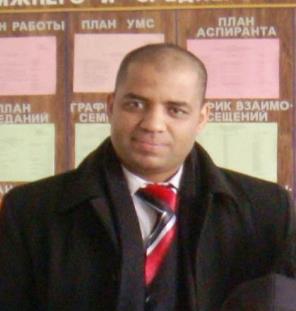 GALAL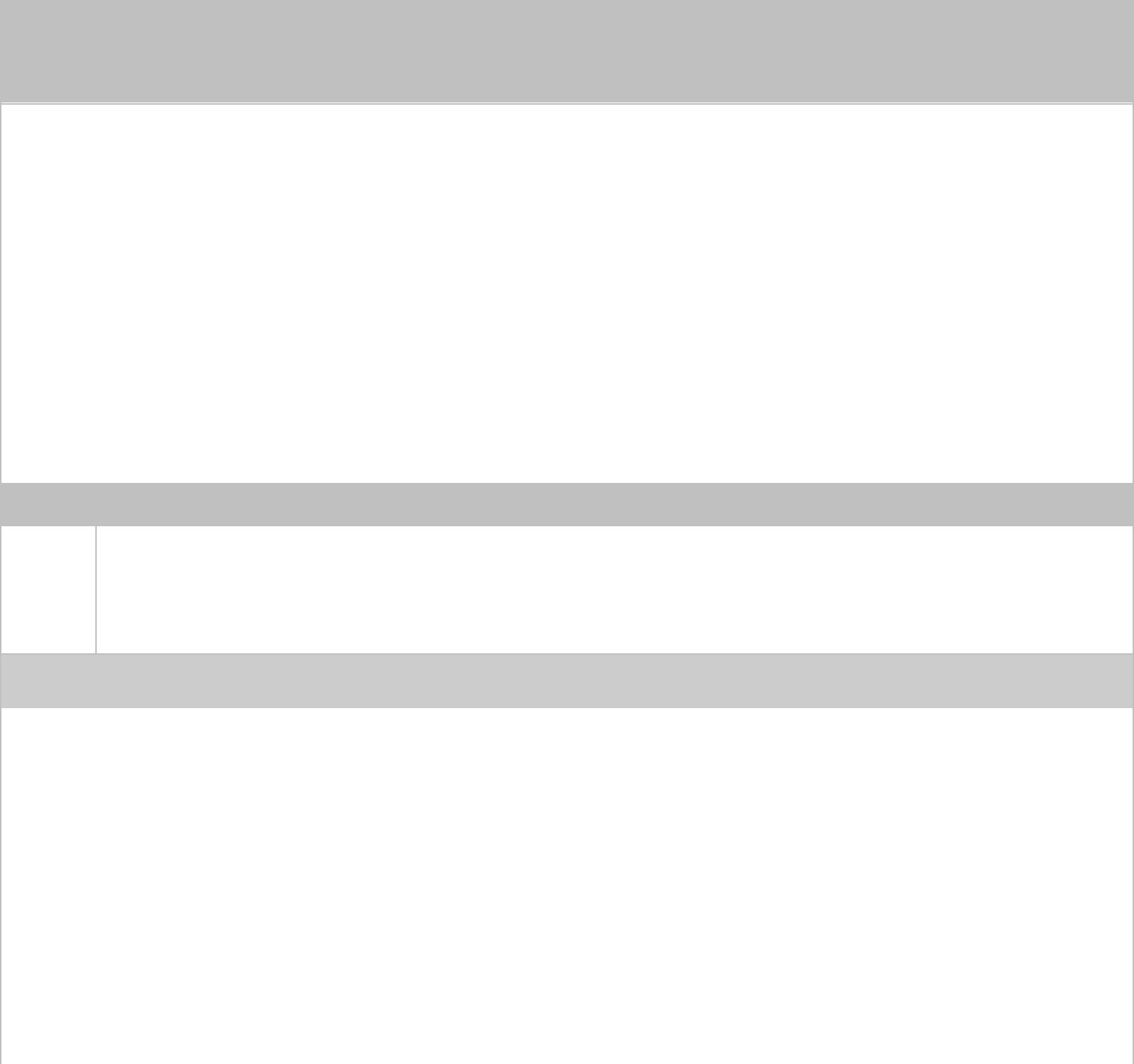 Personal InformationCareer ObjectiveI am seeking a position in a good organization where I can be effective member in the network field and humanitarian organizations utilizing my experiences to serve the organization well.EducationExtra Courses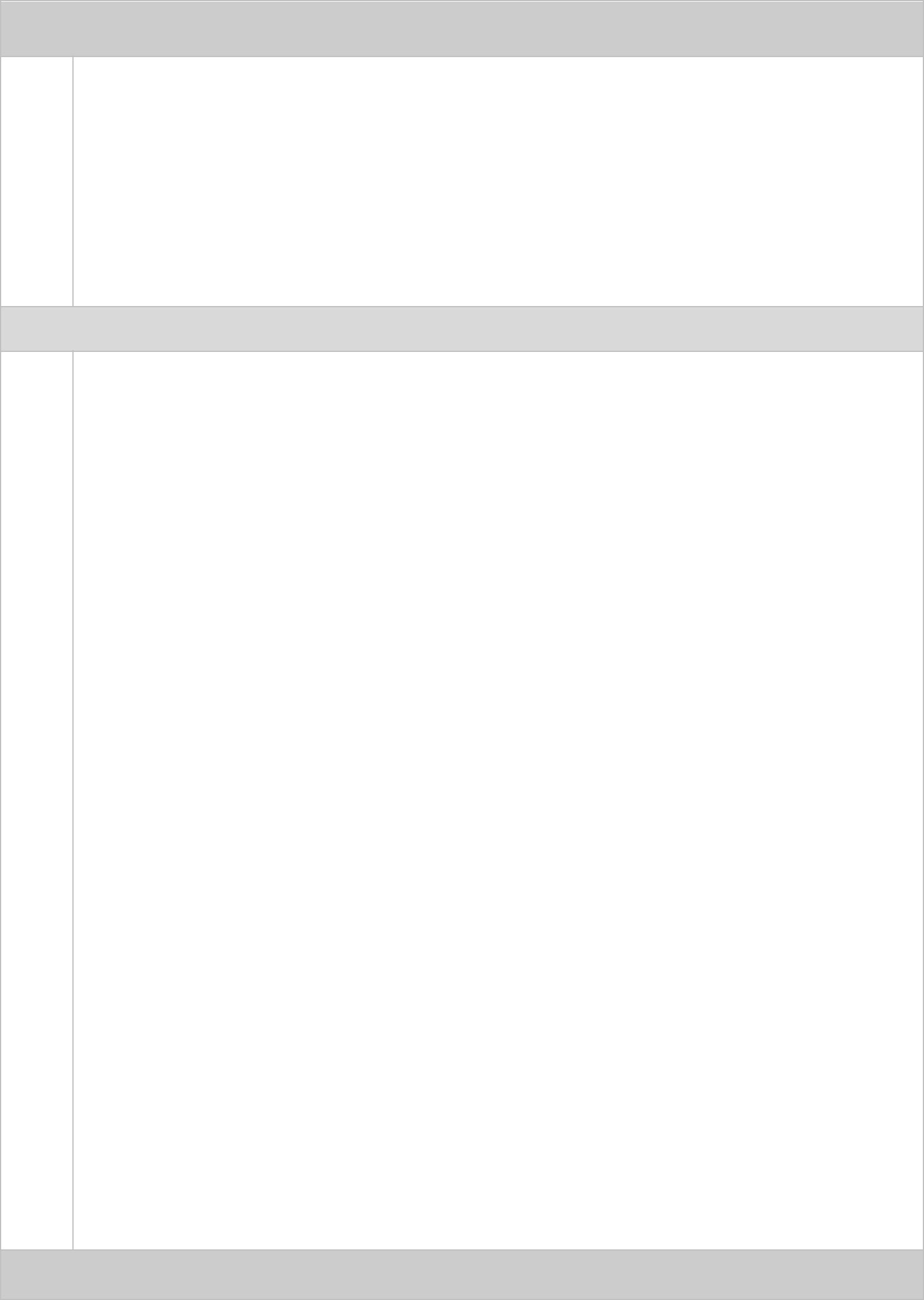 English course at the American University in Cairo summer 2003.English course at the British Council of Mauritius from 19 / 7 to 22 / 9 / 2006French course at Alliance frianlaise  in  Mauritius from 15 / 6 to 15 / 8 / 2006Russian course in Kyrgyzstan republic from 20/01 to 24/02/2008Course in teaching Arabic language for foreigners by the ministry of education of MauritiusWork ExperienceWorking as a teacher of Arabic language &Islamic Studies for 6 years from 2000 to (2006) at many schools in Egypt and outside Egypt, working in Azhar University in Cairo Egypt as Teacher of Arabic Language & Islamic Studies to non-speakers. I worked as a Teacher of Arabic second language & Islamic studies at the primary stage and I.G.S.E at British international school in Tabuk Saudi Arabia.Two years working as a teacher of Arabic language at Mauritian schools from 16-12-2004 to 16-12- 2006 .✓	From 2004 to  2005 working at ( LA VISITATION	R.C.A SCHOOL )From  2005 to 2006 at ( DR I.A GOUMANY GS  SCHOOL )Job Description :  Working during holydaysMaking workshops with my supervisor M.R H. G Hassan for teaching Mauritian teachers how to teach Arabic language.four  years working a teacher of Arabic language in language school in EgyptWorking as a Teacher of Arabic language at Eagles language school for 4 year from 1-9-2000 to 30-6-2004.Working as an Arabic language expert for the Egyptian ministry of foreign affairs for four years and they send me to work in Kyrgyzstan Republic.Working as a Head teacher of Arabic language & Islamic Studies at Bishkek humanitarian University in Republic of Kyrgyzstan from1-9- 2007 till 30-6-2011Working As a Teacher of Arabic Language & Islamic Studies at center ofArabic Language in Al azhar University 5-12- 2011 to 30-7-2013 and I was working Teacher of Arabic second language & Islamic studies at primary stage and I.G.S.E in British school in Tabuk Saudi Arabia.Date Of Birth: 16 / 9 / 1975: 16 / 9 / 1975: 16 / 9 / 1975Nationality: Egyptian: Egyptian: Egyptian: EgyptianSocial State: Married: Married: Married: MarriedMilitary Service: Finished: Finished: Finished: FinishedE-mail: galal.383345@2freemail.com : galal.383345@2freemail.com : galal.383345@2freemail.com : galal.383345@2freemail.com B.Sc. of ARTS  Faculty of ARTS.B.Sc. of ARTS  Faculty of ARTS.Arabic Dept.Cairo UniversityCairo UniversityGraduation Year :May 2000Computer SkillsComputer Skills  Windows 98, 2000, XP, Vista windows 7.  Windows 98, 2000, XP, Vista windows 7.  Windows 98, 2000, XP, Vista windows 7.(very good)Office 2003,2007( Good )Internet skills( very good)▪Language SkillsLanguage Skills▪Arabic( native  language )▪English(Writing– Speaking – Reading )( very good )▪Frenchknowledge(Good)▪Russianknowledge(Good)SkillsSkills  Teaching Arabic language to non-spoken Arabic language  Teaching Arabic language to non-spoken Arabic language  Teaching Arabic language to non-spoken Arabic language  Translate from Arabic to English and from English to Arabic  Translate from Arabic to English and from English to Arabic  Translate from Arabic to English and from English to ArabicVery  patientwith students  Hard working and team working  Hard working and team working  Hard working and team workingExcellent communication skillsExcellent communication skillsUsing  modern means in teachingUsing  modern means in teaching